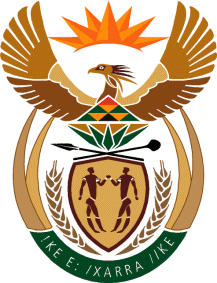 MINISTRY OF DEFENCE & MILITARY VETERANSNATIONAL ASSEMBLYQUESTION FOR WRITTENREPLY2169.	Dr P J Groenewald (VF Plus) vra die Minister van Verdediging en Militêre Veterane:(1)	Wat die volle name van die passasiers is wat op 8 September 2020 die SA Nasionale Weermag se Falcon 900-vliegtuig (BBP) gebruik het in ‘n vlug na Zimbabwe; (2)	(a) watter van die vermelde passasiers op die vermelde vlug op ‘n (i) amptelike besoek en (ii) nie-amptelike besoek was, (b) in watter hoedanigheid die nie-amptelike passasiers was en (c) wie aan die nie-amptelike passasiers magtiging verleen het om op die vlug te wees;(3)	wat die (a) amptelike doel van die besoek aan Zimbabwe en (b) koste van die retoervlug was;(4)	of sybereid is om ‘n verklaring oor die aangeleentheid te doen?	NW2731A(Translation):[Dr P J Groenewald (FF Plus) to ask the Minister of Defence and Military Veterans:†(1)	What are the full names of the passengers who made use of a Falcon 900 airplane (VIP) from the SA National Defence Force on 8 September 2020 for a flight to Zimbabwe;(2)	(a) which of the specified passengers on the specified flight was on an (i) official visit and (ii) unofficial visit, (b) in which capacity did the unofficial passengers act and (c) who gave the unofficial passengers authorisation to be on the flight;(3)	what was the (a) official purpose of the visit to Zimbabwe and (b) cost of the return flight;(4)		will she be prepared to make a statement on the matter?		NW2731E]RESPONSE(1) Ms NN Mapisa-Nqakula, Ms LD Zulu, Ms NP Mokonyane, Mr E Godongwana, Mr A Magashule, Mr MD Legoete, Mr TS Yengeni, Ms NG Gqirana, Mr B Ngobese, Dr MM Chabedi, Dr SMB Makwela.(2)  (a)(i) Ms NN Mapisa-Nqakula, Ms LD Zulu, Ms NG Gqirana, Mr B Ngobese, Dr MM Chabedi and Dr SMB Makwela were on an official visit to Zimbabwe.  (ii) and (b) The remainder of the passengers were not on an official Government visit but joined the flight at my invitation.(3)  (a)  The Republic of South Africa and the Republic of Zimbabwe are both currently members of the SADC Troika.  South Africa, as a troop contributing country to the MONUSCO Force Intervention Brigade (FIB), in the Democratic Republic of the Congo, has been seized over the last two months together with other SADC members and especially the Troika members with discussions on the way forward in regard to the continued existence and composition of the FIB in light of recent changes proposed by the UN.  As countries neighbouring Mozambique we have also been engaged bi-laterally and through the meetings of the SADC Troika and SADC as a whole with the disturbing reports emanating from that country in relation to alleged insurgencies and terrorist activities.  It is in the context of the above background that I contacted my counterpart, Ms Oppah Chamu Zvipange Muchinguri-Kashiri, the Minister of Defence and War Veterans in the Republic of Zimbabwe to request an official visit to allow us to conduct a bi-lateral meeting to focus on these matters at hand.  (b)  The SAAF calculated the total cost of the flight as R232 200.00(4) No.